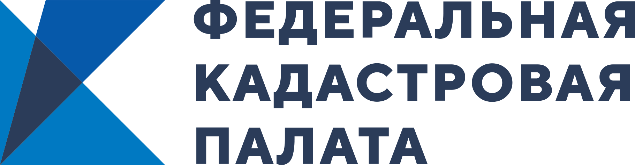 Вебинар на тему«Жилые дома блокированной застройки»Филиал ФГБУ «ФКП Росреестра по Алтайскому краю» приглашает принять участие в вебинаре, который состоится 15.12.2020г.  в 10:00 МСК.Не секрет, что кадастровый учет именно жилых домов блокированной застройки, привлекает особое внимания представителей кадастрового сообщества. Предлагаем узнать больше об особенностях подготовки XML-схемы технического плана, правовые нюансы и следствие их применения. В ходе вебинара будут рассмотрены вопросы:1.  Правовые особенности кадастрового учета и регистрации права собственности на жилые дома блокированной застройки?2. 	Что важно знать о подготовке технического плана?3. 	О чем стоит проинформировать собственников при подготовки технического плана?Имеющиеся вопросы по теме вебинара Вы можете предварительно направить по адресу электронной почты fgu221302@22.kadastr.ru.Для того чтобы принять участие в Вебинаре, необходимо пройти авторизацию по ссылке https://webinar.kadastr.ru/webinars/ready/detail/99.После авторизации при переходе по ссылке будет «активна» кнопка «Принять участие», при нажатии на которую будет доступна квитанция для оплаты участия в вебинаре.Лектор – начальника отдела обработки документов и обеспечения учетных действий № 2 Захарова Ксения Геннадьевна.По организационным вопросам обращайтесь по телефону  8 (3852) 557-647 (IP-2071) Семенистый Денис Александрович.Продолжительность до 90 мин. Стоимость составляет (в т.ч. НДС) 1 слушатель – 1000 руб.Присоединяйтесь – будет интересно!С уважением, Кадастровая палата по Алтайскому краю